MODELLO F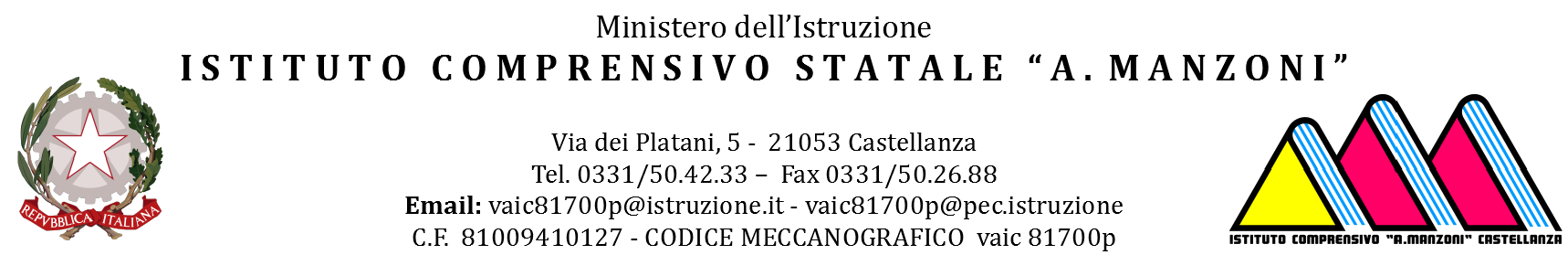 PIANO DI AZIONE PER FARMACO SALVAVITAIl genitore consegnerà al personale della scuola una confezione nuova ed integra del medicinale............................................................................................................................................................... da somministrare in caso di ..................................... (indicare l'evento) ..................................................... come da certificazione medica già consegnata in segreteria.Il  genitore  provvederà  a  rifornire  la  scuola  di  una  nuova  confezione  integra,  ogni  qual  volta  il medicinale sarà terminato. (Al momento della consegna del farmaco sarà stilato il verbale di consegna).Il medicinale sarà conservato in un luogo sicuro per gli alunni, ma di facile accesso per il personale che effettuerà la somministrazione, ovvero nei seguenti luoghi:farmaco conservabile a temperatura ambiente:armadietti pronto soccorso collocati nei punti di sorveglianza del personale ausiliario, nelle mense e nelle palestrefarmaco conservabile in frigorifero:aula di servizio dotata di frigorifero posta la piano rialzato.Nel  caso  al  bambino/a..............................................  dovesse  presentarsi  l'evento  predetto  il personale della scuola interverrà attuando il seguente piano di azione:Comportamenti del personaleConservare la calma è particolarmente utile per poter affrontare adeguatamente la situazione. È estremamente utile potersi avvalere di due persone:• una persona per i contatti telefonici:- chiama i genitori,- informa il 118 e prende nota delle eventuali indicazioni ricevute.• una persona per la somministrazione:- accudisce il bambino- somministra il farmaco indicato dal medico di famiglia con l’ apposito protocollo sanitario.1)   orario in cui l'insegnante di classe si trova da sola a gestire la classe ed un solo collaboratore scolastico in turno:a)   l'insegnante di classe soccorre il/la bambino/a e chiama il collaboratore scolastico con il segnale concordatob)  il collaboratore scolastico accorre, portando il medicinale all'insegnante, riunisce e porta i bambini in un'altra classe, dandoli in consegna all'insegnante presente che effettuerà la sorveglianzac)   l'insegnante che sta soccorrendo il/la bambino/a somministra il farmacod)  il collaboratore scolastico chiama il 118 e i genitori.2)   orario  in  cui  l'insegnante  di  classe  si  trova  da  sola  a  gestire  la  classe  e  due  collaboratori scolastici in turno:a)   l'insegnante  di  classe  chiama  il  collaboratore  scolastico  con  il  segnale  concordato  e soccorre il/la bambino/ab)  il  collaboratore  scolastico  accorre,  consegna  il  medicinale  all'insegnante,  porta  gli  altri bambini  in  un’altra  classe  dandoli  in  consegna  all'insegnante  presente  che  effettuerà  la sorveglianzac)   l'insegnante sta soccorrendo il/la bambino/a somministra il farmaco d)  il secondo collaboratore scolastico chiama il 118 e i genitori.3)   orario in cui due insegnanti sono in contemporaneità ed un solo collaboratore scolastico in turno:a)   un' insegnante soccorre il/la bambino/ab)  l'altra insegnante chiama il collaboratore scolastico con il segnale concordato, poi chiama il118 e i genitoric)   il  collaboratore  scolastico  accorre  consegna  il  medicinale  all'insegnante,  poi  riunisce  i bambini  e  li  porta  nell'altra  classe  dandoli  in  consegna  all'insegnante  presente  che effettuerà la sorveglianzad)  l'insegnante che sta soccorrendo il/la bambino/a somministra il farmaco.Oltre alla normale organizzazione sono da prevedere le situazioni in cui sono presenti insegnanti supplenti o supplenti del personale Ata che, al momento dell'entrata in servizio, dovranno essere informati del presente piano di intervento dalle insegnanti di plesso.Per  la  segnalazione  della  situazione  di  emergenza  verranno  forniti,  al  personale  interessato, appositi fischietti.Castellanza, ………………………..Il Dirigente Scolasticoprof. Giuseppe Rizzo